به نام ایزد  دانا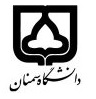 (کاربرگ طرح درس)                   تاریخ بهروز رسانی:               دانشکده     .........هنر...................                        نیمسال اول/ سال تحصیلی ......بودجهبندی درسمقطع: کارشناسی□  کارشناسی ارشد□  دکتری□مقطع: کارشناسی□  کارشناسی ارشد□  دکتری□مقطع: کارشناسی□  کارشناسی ارشد□  دکتری□تعداد واحد: نظری.۱.. عملی..۲.تعداد واحد: نظری.۱.. عملی..۲.فارسی: عکاسی پایه۱فارسی: عکاسی پایه۱نام درس	-	پیشنیازها و همنیازها: 	-	پیشنیازها و همنیازها: 	-	پیشنیازها و همنیازها: 	-	پیشنیازها و همنیازها: 	-	پیشنیازها و همنیازها: لاتین:Basic Photography1لاتین:Basic Photography1نام درسشماره تلفن اتاق: ۳۱۵۳۵۳۹۵شماره تلفن اتاق: ۳۱۵۳۵۳۹۵شماره تلفن اتاق: ۳۱۵۳۵۳۹۵شماره تلفن اتاق: ۳۱۵۳۵۳۹۵مدرس/مدرسین: مهناز شعبانیمدرس/مدرسین: مهناز شعبانیمدرس/مدرسین: مهناز شعبانیمدرس/مدرسین: مهناز شعبانیمنزلگاه اینترنتی:منزلگاه اینترنتی:منزلگاه اینترنتی:منزلگاه اینترنتی:پست الکترونیکی:m.shabani@semnan.ac.irپست الکترونیکی:m.shabani@semnan.ac.irپست الکترونیکی:m.shabani@semnan.ac.irپست الکترونیکی:m.shabani@semnan.ac.irبرنامه تدریس در هفته و شماره کلاس: یکشنبه، لابراتوار عکاسیبرنامه تدریس در هفته و شماره کلاس: یکشنبه، لابراتوار عکاسیبرنامه تدریس در هفته و شماره کلاس: یکشنبه، لابراتوار عکاسیبرنامه تدریس در هفته و شماره کلاس: یکشنبه، لابراتوار عکاسیبرنامه تدریس در هفته و شماره کلاس: یکشنبه، لابراتوار عکاسیبرنامه تدریس در هفته و شماره کلاس: یکشنبه، لابراتوار عکاسیبرنامه تدریس در هفته و شماره کلاس: یکشنبه، لابراتوار عکاسیبرنامه تدریس در هفته و شماره کلاس: یکشنبه، لابراتوار عکاسیاهداف درس:آشنایی مقدماتی با عکاسی آنالوگ (دوربین، لنز، ادوات کنترل و...)، ظهور فیلم و چاپ عکس، نورسنجی.اهداف درس:آشنایی مقدماتی با عکاسی آنالوگ (دوربین، لنز، ادوات کنترل و...)، ظهور فیلم و چاپ عکس، نورسنجی.اهداف درس:آشنایی مقدماتی با عکاسی آنالوگ (دوربین، لنز، ادوات کنترل و...)، ظهور فیلم و چاپ عکس، نورسنجی.اهداف درس:آشنایی مقدماتی با عکاسی آنالوگ (دوربین، لنز، ادوات کنترل و...)، ظهور فیلم و چاپ عکس، نورسنجی.اهداف درس:آشنایی مقدماتی با عکاسی آنالوگ (دوربین، لنز، ادوات کنترل و...)، ظهور فیلم و چاپ عکس، نورسنجی.اهداف درس:آشنایی مقدماتی با عکاسی آنالوگ (دوربین، لنز، ادوات کنترل و...)، ظهور فیلم و چاپ عکس، نورسنجی.اهداف درس:آشنایی مقدماتی با عکاسی آنالوگ (دوربین، لنز، ادوات کنترل و...)، ظهور فیلم و چاپ عکس، نورسنجی.اهداف درس:آشنایی مقدماتی با عکاسی آنالوگ (دوربین، لنز، ادوات کنترل و...)، ظهور فیلم و چاپ عکس، نورسنجی.امکانات آموزشی مورد نیاز: لابراتوار عکاسی مجهز به امکانات ظهور و چاپ فیلم های سیاه و سفید.امکانات آموزشی مورد نیاز: لابراتوار عکاسی مجهز به امکانات ظهور و چاپ فیلم های سیاه و سفید.امکانات آموزشی مورد نیاز: لابراتوار عکاسی مجهز به امکانات ظهور و چاپ فیلم های سیاه و سفید.امکانات آموزشی مورد نیاز: لابراتوار عکاسی مجهز به امکانات ظهور و چاپ فیلم های سیاه و سفید.امکانات آموزشی مورد نیاز: لابراتوار عکاسی مجهز به امکانات ظهور و چاپ فیلم های سیاه و سفید.امکانات آموزشی مورد نیاز: لابراتوار عکاسی مجهز به امکانات ظهور و چاپ فیلم های سیاه و سفید.امکانات آموزشی مورد نیاز: لابراتوار عکاسی مجهز به امکانات ظهور و چاپ فیلم های سیاه و سفید.امکانات آموزشی مورد نیاز: لابراتوار عکاسی مجهز به امکانات ظهور و چاپ فیلم های سیاه و سفید.امتحان پایانترمامتحان میانترمارزشیابی مستمر(کوئیز)ارزشیابی مستمر(کوئیز)فعالیتهای کلاسی و آموزشیفعالیتهای کلاسی و آموزشینحوه ارزشیابینحوه ارزشیابی۷۰٪۲۰٪۱۰٪۱۰٪درصد نمرهدرصد نمرهآدامز، انسل. دوربین عکاسی، ترجمه: پیروز سیار، تهران:انتشارات سروش، چاپ ششم، ۱۳۹۳.لنگفورد، مایکل. عکاسی پایه، ترجمه رضا نبوی، تهران: دانشگاه هنر، چاپ پنجم، ۱۳۹۴.جلالی، یهمن. امامی، گلی. امامی، کریم. عکاسی سیاه و سفید(راهنمای ظهور فیلم و چاپ عکس)، تهران: انتشارات زمینه، چاپ نخست، ۱۳۶۰.شفاییه، هادی. فن و هنر عکاسی، تهران: انتشارات علمی و فرهنگی، چاپ سیزدهم، ۱۳۹۱.هورنستاین،هنری.عکاسی سیاه و سفید، ترجمه: علی تهرانی، تهران: انتشارات آوند دانش، چاپ دوم، ۱۳۹۲.لاموره، ژان. صافی ها، ترجمه: پیروز سیار، تهران: انتشارات سروش، ۱۳۷۶.جاکوبسن،سی.آر و جاکوبسن، آر.آی. ظهور در عکاسی و سینما، ترجمه: اکبر عالمی، تهران:انتشارات سروش، ۱۳۹۰.آدامز، انسل. دوربین عکاسی، ترجمه: پیروز سیار، تهران:انتشارات سروش، چاپ ششم، ۱۳۹۳.لنگفورد، مایکل. عکاسی پایه، ترجمه رضا نبوی، تهران: دانشگاه هنر، چاپ پنجم، ۱۳۹۴.جلالی، یهمن. امامی، گلی. امامی، کریم. عکاسی سیاه و سفید(راهنمای ظهور فیلم و چاپ عکس)، تهران: انتشارات زمینه، چاپ نخست، ۱۳۶۰.شفاییه، هادی. فن و هنر عکاسی، تهران: انتشارات علمی و فرهنگی، چاپ سیزدهم، ۱۳۹۱.هورنستاین،هنری.عکاسی سیاه و سفید، ترجمه: علی تهرانی، تهران: انتشارات آوند دانش، چاپ دوم، ۱۳۹۲.لاموره، ژان. صافی ها، ترجمه: پیروز سیار، تهران: انتشارات سروش، ۱۳۷۶.جاکوبسن،سی.آر و جاکوبسن، آر.آی. ظهور در عکاسی و سینما، ترجمه: اکبر عالمی، تهران:انتشارات سروش، ۱۳۹۰.آدامز، انسل. دوربین عکاسی، ترجمه: پیروز سیار، تهران:انتشارات سروش، چاپ ششم، ۱۳۹۳.لنگفورد، مایکل. عکاسی پایه، ترجمه رضا نبوی، تهران: دانشگاه هنر، چاپ پنجم، ۱۳۹۴.جلالی، یهمن. امامی، گلی. امامی، کریم. عکاسی سیاه و سفید(راهنمای ظهور فیلم و چاپ عکس)، تهران: انتشارات زمینه، چاپ نخست، ۱۳۶۰.شفاییه، هادی. فن و هنر عکاسی، تهران: انتشارات علمی و فرهنگی، چاپ سیزدهم، ۱۳۹۱.هورنستاین،هنری.عکاسی سیاه و سفید، ترجمه: علی تهرانی، تهران: انتشارات آوند دانش، چاپ دوم، ۱۳۹۲.لاموره، ژان. صافی ها، ترجمه: پیروز سیار، تهران: انتشارات سروش، ۱۳۷۶.جاکوبسن،سی.آر و جاکوبسن، آر.آی. ظهور در عکاسی و سینما، ترجمه: اکبر عالمی، تهران:انتشارات سروش، ۱۳۹۰.آدامز، انسل. دوربین عکاسی، ترجمه: پیروز سیار، تهران:انتشارات سروش، چاپ ششم، ۱۳۹۳.لنگفورد، مایکل. عکاسی پایه، ترجمه رضا نبوی، تهران: دانشگاه هنر، چاپ پنجم، ۱۳۹۴.جلالی، یهمن. امامی، گلی. امامی، کریم. عکاسی سیاه و سفید(راهنمای ظهور فیلم و چاپ عکس)، تهران: انتشارات زمینه، چاپ نخست، ۱۳۶۰.شفاییه، هادی. فن و هنر عکاسی، تهران: انتشارات علمی و فرهنگی، چاپ سیزدهم، ۱۳۹۱.هورنستاین،هنری.عکاسی سیاه و سفید، ترجمه: علی تهرانی، تهران: انتشارات آوند دانش، چاپ دوم، ۱۳۹۲.لاموره، ژان. صافی ها، ترجمه: پیروز سیار، تهران: انتشارات سروش، ۱۳۷۶.جاکوبسن،سی.آر و جاکوبسن، آر.آی. ظهور در عکاسی و سینما، ترجمه: اکبر عالمی، تهران:انتشارات سروش، ۱۳۹۰.آدامز، انسل. دوربین عکاسی، ترجمه: پیروز سیار، تهران:انتشارات سروش، چاپ ششم، ۱۳۹۳.لنگفورد، مایکل. عکاسی پایه، ترجمه رضا نبوی، تهران: دانشگاه هنر، چاپ پنجم، ۱۳۹۴.جلالی، یهمن. امامی، گلی. امامی، کریم. عکاسی سیاه و سفید(راهنمای ظهور فیلم و چاپ عکس)، تهران: انتشارات زمینه، چاپ نخست، ۱۳۶۰.شفاییه، هادی. فن و هنر عکاسی، تهران: انتشارات علمی و فرهنگی، چاپ سیزدهم، ۱۳۹۱.هورنستاین،هنری.عکاسی سیاه و سفید، ترجمه: علی تهرانی، تهران: انتشارات آوند دانش، چاپ دوم، ۱۳۹۲.لاموره، ژان. صافی ها، ترجمه: پیروز سیار، تهران: انتشارات سروش، ۱۳۷۶.جاکوبسن،سی.آر و جاکوبسن، آر.آی. ظهور در عکاسی و سینما، ترجمه: اکبر عالمی، تهران:انتشارات سروش، ۱۳۹۰.آدامز، انسل. دوربین عکاسی، ترجمه: پیروز سیار، تهران:انتشارات سروش، چاپ ششم، ۱۳۹۳.لنگفورد، مایکل. عکاسی پایه، ترجمه رضا نبوی، تهران: دانشگاه هنر، چاپ پنجم، ۱۳۹۴.جلالی، یهمن. امامی، گلی. امامی، کریم. عکاسی سیاه و سفید(راهنمای ظهور فیلم و چاپ عکس)، تهران: انتشارات زمینه، چاپ نخست، ۱۳۶۰.شفاییه، هادی. فن و هنر عکاسی، تهران: انتشارات علمی و فرهنگی، چاپ سیزدهم، ۱۳۹۱.هورنستاین،هنری.عکاسی سیاه و سفید، ترجمه: علی تهرانی، تهران: انتشارات آوند دانش، چاپ دوم، ۱۳۹۲.لاموره، ژان. صافی ها، ترجمه: پیروز سیار، تهران: انتشارات سروش، ۱۳۷۶.جاکوبسن،سی.آر و جاکوبسن، آر.آی. ظهور در عکاسی و سینما، ترجمه: اکبر عالمی، تهران:انتشارات سروش، ۱۳۹۰.منابع و مآخذ درسمنابع و مآخذ درستوضیحاتمبحثشماره هفته آموزشیآشنایی با تاریخ مختصر ابداع عکاسی در جهان و ایران1شناخت انواع دوربین ها و ادوات کنترل دوربین2شناخت انواع لنزها و کاربرد آنها3شناخت انواع نورسنجی وکارکرد دیافراگم و شاتر دوربین4شناخت فیلم ها و کاغذها و حساسیت آنها5شناخت داروهای فرایند ظهورفیلم و چاپ عکس6شناخت آگراندیسور و مراحل کار در تاریکخانه7عکاسی با دوربین های آنالوگ در نور مناسب و ظهور عملی فیلم8چگونگی چاپ کنتاکت بر روی کاغذهای عکاسی سیاه و سفید9 چاپ عکس  توسط آگراندیسور10استفاده از تکنیک های داجینگ و برنینگ جهت چاپ عکس11استفاده از فیلترهای فیلم و کاغذ عکاسی12مراحل تکمیلی چاپ عکس و لکه گیری13بررسی کنتاکت شیت های دانشجویان14برطرف سازی اشکالات نهایی چاپ عکس15انتخاب چاپ های فاینال16